Supplementary data 1 : Examples of pyrograms for the five genes from female gonad. For foxl2a, adjusted sequence using two possible nucleotides since polymorphism was observed previously by (Pierron et al., 2021). For pdgfrb, sequence corresponds to reverse strand. CpG) are represented by an Y (C or T after bisulfite treatment) and by a R for pdgfrb (A or G after bisulfite treatment).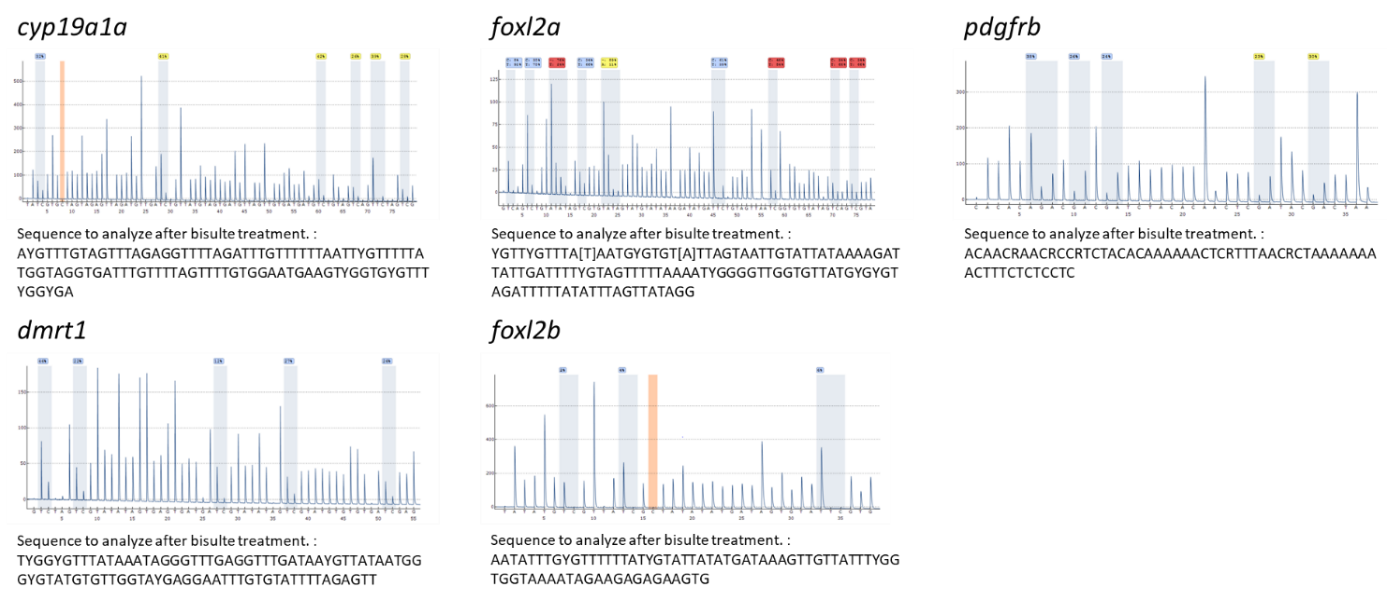 